FICHE D’INSCRIPTION AU MASTER 2022Nom et Prénom du candidat (en majuscule):	Date de naissance:	3. Sexe:	Masculin 	   Féminin Lieu de naissance:	Nationalité:………………………………....Groupe ethnique:	Téléphone :………………………………….Email:…………………………………………Domicile actuel:	Type de candidat:	Envoyé par l’établissement:	Candidat libre: Établissement actuel:	Fonction actuelle/Spécialité d’origine :…………………………………………………………Nombre d’années du travail:	Diplôme universitaire:Université:	Spécialité:	Type de formation:	Année d’obtention:	Mention:	Certification en langues (précisée):	 Inscrit(e) à la formation de l’Institut Francophone InternationalFormation: Information-CommunicationSpécialité : Communication digitale et éditoriale   Délai de la remise de dossiers : du                       au          …..Personne de contact (préciser la relation avec le candidat):	Téléphone:…………………………… Email: …………………………………………………..LISTE DES PIÈCES REQUISES DE CANDIDATURE AU MASTER 2022(Collée sur le recto de l’enveloppe de dossier)1.	Nom et Prénom du candidat (en majuscule) :..............................................................................2. 	Date de naissance :..................................... 3. Sexe :	       Masculin 	   Féminin  4. 	Lieu de naissance :..............................................................................................................5.	Nationalité :....................................................Groupe ethnique: ..........................6.	 Téléphone :.........   ……......Portable :......................................Email: ……………………………8.   	Spécialité de candidature : Communication digitale et éditorialeNote : Le dossier n’est pas à retourner en tout casINSTITUT FRANCOPHONE INTERNATIONALCOMMISSION DE RECRUTEMENT POSTUNIVERSITAIRERÉPUBLIQUE SOCIALISTE DU VIETNAMIndépendance – Liberté - BonheurATTESTATION DE L’ÉTABLISSEMENT D’ORIGINE(en cas d’envoi du candidat)…………, le…...…………. 2022LE CANDIDAT(Signature et Nom entier )INSTITUT FRANCOPHONE INTERNATIONAL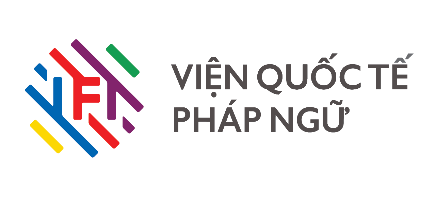 COMMISSION DE RECRUTEMENT POST-UNIVERSITAIRE 2022Code du candiadat ( reservé au service de recrutement)OdreListe des pièces requisesThí sinhChuyên viên1Demande d’inscription suivie d’une photo collée☐☐2Copie du diplôme universitaire et du bulletin de notes certifié (en français et en vietnamien)☐☐3Copie du diplôme Bac (en français et en vietnamien)☐☐4CV en français☐☐5Acte de naissance (en français et en vietnamien)☐☐6Carte d’identité (en français et en vietnamien)☐☐7Lettre de motivation☐☐8Certificat sanitaire délivré par l’hôpital depuis moins de 6 mois☐☐903 photos 3x4 et 03 enveloppes  (avec nom et prénom au recto)☐☐10Copie des documents certifiés sur la spécialité, les réalisations de recherche scientifique☐☐11Document d’envoi du candidat/ Décision d’envoi du candidat par l’établissement d’origine☐☐Signature du candidatSignature du récepteurde dossierDate de réception de dossier